ООО "ТД НТЗ Волхов"ООО "ТД НТЗ Волхов"ООО "ТД НТЗ Волхов"ООО "ТД НТЗ Волхов"ООО "ТД НТЗ Волхов"ООО "ТД НТЗ Волхов"ООО "ТД НТЗ Волхов"ООО "ТД НТЗ Волхов"ООО "ТД НТЗ Волхов"ООО "ТД НТЗ Волхов"ООО "ТД НТЗ Волхов"ООО "ТД НТЗ Волхов"ООО "ТД НТЗ Волхов"ООО "ТД НТЗ Волхов"ООО "ТД НТЗ Волхов"ООО "ТД НТЗ Волхов"ООО "ТД НТЗ Волхов"ООО "ТД НТЗ Волхов"ООО "ТД НТЗ Волхов"ООО "ТД НТЗ Волхов"ООО "ТД НТЗ Волхов"ООО "ТД НТЗ Волхов"ООО "ТД НТЗ Волхов"ООО "ТД НТЗ Волхов"ООО "ТД НТЗ Волхов"Адрес:Адрес:Адрес:117105, Москва г, Варшавское ш, дом № 1, строение 1-2117105, Москва г, Варшавское ш, дом № 1, строение 1-2117105, Москва г, Варшавское ш, дом № 1, строение 1-2117105, Москва г, Варшавское ш, дом № 1, строение 1-2117105, Москва г, Варшавское ш, дом № 1, строение 1-2117105, Москва г, Варшавское ш, дом № 1, строение 1-2117105, Москва г, Варшавское ш, дом № 1, строение 1-2117105, Москва г, Варшавское ш, дом № 1, строение 1-2117105, Москва г, Варшавское ш, дом № 1, строение 1-2117105, Москва г, Варшавское ш, дом № 1, строение 1-2117105, Москва г, Варшавское ш, дом № 1, строение 1-2117105, Москва г, Варшавское ш, дом № 1, строение 1-2117105, Москва г, Варшавское ш, дом № 1, строение 1-2117105, Москва г, Варшавское ш, дом № 1, строение 1-2117105, Москва г, Варшавское ш, дом № 1, строение 1-2117105, Москва г, Варшавское ш, дом № 1, строение 1-2117105, Москва г, Варшавское ш, дом № 1, строение 1-2117105, Москва г, Варшавское ш, дом № 1, строение 1-2117105, Москва г, Варшавское ш, дом № 1, строение 1-2117105, Москва г, Варшавское ш, дом № 1, строение 1-2117105, Москва г, Варшавское ш, дом № 1, строение 1-2117105, Москва г, Варшавское ш, дом № 1, строение 1-2Тел.:Тел.:Тел.:8 (495) 221-52-028 (495) 221-52-028 (495) 221-52-028 (495) 221-52-028 (495) 221-52-028 (495) 221-52-028 (495) 221-52-028 (495) 221-52-028 (495) 221-52-028 (495) 221-52-028 (495) 221-52-028 (495) 221-52-028 (495) 221-52-028 (495) 221-52-028 (495) 221-52-028 (495) 221-52-028 (495) 221-52-028 (495) 221-52-028 (495) 221-52-028 (495) 221-52-028 (495) 221-52-028 (495) 221-52-02E-mail:E-mail:E-mail:office-td@ntzv.ruoffice-td@ntzv.ruoffice-td@ntzv.ruoffice-td@ntzv.ruoffice-td@ntzv.ruoffice-td@ntzv.ruoffice-td@ntzv.ruoffice-td@ntzv.ruoffice-td@ntzv.ruoffice-td@ntzv.ruoffice-td@ntzv.ruoffice-td@ntzv.ruoffice-td@ntzv.ruoffice-td@ntzv.ruoffice-td@ntzv.ruoffice-td@ntzv.ruoffice-td@ntzv.ruoffice-td@ntzv.ruoffice-td@ntzv.ruoffice-td@ntzv.ruoffice-td@ntzv.ruoffice-td@ntzv.ruДиректору ООО "НТЗ "Волхов"Директору ООО "НТЗ "Волхов"Директору ООО "НТЗ "Волхов"Директору ООО "НТЗ "Волхов"Директору ООО "НТЗ "Волхов"Директору ООО "НТЗ "Волхов"Директору ООО "НТЗ "Волхов"Директору ООО "НТЗ "Волхов"Директору ООО "НТЗ "Волхов"Директору ООО "НТЗ "Волхов"Директору ООО "НТЗ "Волхов"Директору ООО "НТЗ "Волхов"Директору ООО "НТЗ "Волхов"Директору ООО "НТЗ "Волхов"Директору ООО "НТЗ "Волхов"Директору ООО "НТЗ "Волхов"Директору ООО "НТЗ "Волхов"Директору ООО "НТЗ "Волхов"Директору ООО "НТЗ "Волхов"Директору ООО "НТЗ "Волхов"Директору ООО "НТЗ "Волхов"Директору ООО "НТЗ "Волхов"Директору ООО "НТЗ "Волхов"Директору ООО "НТЗ "Волхов"Директору ООО "НТЗ "Волхов"Директору ООО "НТЗ "Волхов"Директору ООО "НТЗ "Волхов"Директору ООО "НТЗ "Волхов"Директору ООО "НТЗ "Волхов"Директору ООО "НТЗ "Волхов"Директору ООО "НТЗ "Волхов"Директору ООО "НТЗ "Волхов"Товмасяну А.В.Товмасяну А.В.Товмасяну А.В.Товмасяну А.В.Товмасяну А.В.Товмасяну А.В.Товмасяну А.В.Товмасяну А.В.Товмасяну А.В.Товмасяну А.В.Товмасяну А.В.Товмасяну А.В.Товмасяну А.В.Товмасяну А.В.Товмасяну А.В.Товмасяну А.В.Товмасяну А.В.Товмасяну А.В.Товмасяну А.В.Товмасяну А.В.Товмасяну А.В.Товмасяну А.В.Товмасяну А.В.Товмасяну А.В.Товмасяну А.В.Товмасяну А.В.Товмасяну А.В.Товмасяну А.В.Товмасяну А.В.Товмасяну А.В.Товмасяну А.В.Товмасяну А.В.Запрос на изготовление продукции № 40 от это номер заказа клиентуЗапрос на изготовление продукции № 40 от это номер заказа клиентуЗапрос на изготовление продукции № 40 от это номер заказа клиентуЗапрос на изготовление продукции № 40 от это номер заказа клиентуЗапрос на изготовление продукции № 40 от это номер заказа клиентуЗапрос на изготовление продукции № 40 от это номер заказа клиентуЗапрос на изготовление продукции № 40 от это номер заказа клиентуЗапрос на изготовление продукции № 40 от это номер заказа клиентуЗапрос на изготовление продукции № 40 от это номер заказа клиентуЗапрос на изготовление продукции № 40 от это номер заказа клиентуЗапрос на изготовление продукции № 40 от это номер заказа клиентуЗапрос на изготовление продукции № 40 от это номер заказа клиентуЗапрос на изготовление продукции № 40 от это номер заказа клиентуЗапрос на изготовление продукции № 40 от это номер заказа клиентуЗапрос на изготовление продукции № 40 от это номер заказа клиентуЗапрос на изготовление продукции № 40 от это номер заказа клиентуЗапрос на изготовление продукции № 40 от это номер заказа клиентуЗапрос на изготовление продукции № 40 от это номер заказа клиентуЗапрос на изготовление продукции № 40 от это номер заказа клиентуЗапрос на изготовление продукции № 40 от это номер заказа клиентуЗапрос на изготовление продукции № 40 от это номер заказа клиентуЗапрос на изготовление продукции № 40 от это номер заказа клиентуЗапрос на изготовление продукции № 40 от это номер заказа клиентуЗапрос на изготовление продукции № 40 от это номер заказа клиентуЗапрос на изготовление продукции № 40 от это номер заказа клиентуЗапрос на изготовление продукции № 40 от это номер заказа клиентуЗапрос на изготовление продукции № 40 от это номер заказа клиентуЗапрос на изготовление продукции № 40 от это номер заказа клиентуЗапрос на изготовление продукции № 40 от это номер заказа клиентуЗапрос на изготовление продукции № 40 от это номер заказа клиентуЗапрос на изготовление продукции № 40 от это номер заказа клиентуЗапрос на изготовление продукции № 40 от это номер заказа клиентуЗаказчик:Заказчик:Заказчик:Заказчик:ООО "НПФ "Техэнергокомплекс", ИНН 7720221912, КПП 502701001, 140004, Московская обл, Люберецкий р-н, Люберцы г, Транспортная ул, дом № 1, тел.: (495) 971-21-64, 972-25-47, 646-27-58ООО "НПФ "Техэнергокомплекс", ИНН 7720221912, КПП 502701001, 140004, Московская обл, Люберецкий р-н, Люберцы г, Транспортная ул, дом № 1, тел.: (495) 971-21-64, 972-25-47, 646-27-58ООО "НПФ "Техэнергокомплекс", ИНН 7720221912, КПП 502701001, 140004, Московская обл, Люберецкий р-н, Люберцы г, Транспортная ул, дом № 1, тел.: (495) 971-21-64, 972-25-47, 646-27-58ООО "НПФ "Техэнергокомплекс", ИНН 7720221912, КПП 502701001, 140004, Московская обл, Люберецкий р-н, Люберцы г, Транспортная ул, дом № 1, тел.: (495) 971-21-64, 972-25-47, 646-27-58ООО "НПФ "Техэнергокомплекс", ИНН 7720221912, КПП 502701001, 140004, Московская обл, Люберецкий р-н, Люберцы г, Транспортная ул, дом № 1, тел.: (495) 971-21-64, 972-25-47, 646-27-58ООО "НПФ "Техэнергокомплекс", ИНН 7720221912, КПП 502701001, 140004, Московская обл, Люберецкий р-н, Люберцы г, Транспортная ул, дом № 1, тел.: (495) 971-21-64, 972-25-47, 646-27-58ООО "НПФ "Техэнергокомплекс", ИНН 7720221912, КПП 502701001, 140004, Московская обл, Люберецкий р-н, Люберцы г, Транспортная ул, дом № 1, тел.: (495) 971-21-64, 972-25-47, 646-27-58ООО "НПФ "Техэнергокомплекс", ИНН 7720221912, КПП 502701001, 140004, Московская обл, Люберецкий р-н, Люберцы г, Транспортная ул, дом № 1, тел.: (495) 971-21-64, 972-25-47, 646-27-58ООО "НПФ "Техэнергокомплекс", ИНН 7720221912, КПП 502701001, 140004, Московская обл, Люберецкий р-н, Люберцы г, Транспортная ул, дом № 1, тел.: (495) 971-21-64, 972-25-47, 646-27-58ООО "НПФ "Техэнергокомплекс", ИНН 7720221912, КПП 502701001, 140004, Московская обл, Люберецкий р-н, Люберцы г, Транспортная ул, дом № 1, тел.: (495) 971-21-64, 972-25-47, 646-27-58ООО "НПФ "Техэнергокомплекс", ИНН 7720221912, КПП 502701001, 140004, Московская обл, Люберецкий р-н, Люберцы г, Транспортная ул, дом № 1, тел.: (495) 971-21-64, 972-25-47, 646-27-58ООО "НПФ "Техэнергокомплекс", ИНН 7720221912, КПП 502701001, 140004, Московская обл, Люберецкий р-н, Люберцы г, Транспортная ул, дом № 1, тел.: (495) 971-21-64, 972-25-47, 646-27-58ООО "НПФ "Техэнергокомплекс", ИНН 7720221912, КПП 502701001, 140004, Московская обл, Люберецкий р-н, Люберцы г, Транспортная ул, дом № 1, тел.: (495) 971-21-64, 972-25-47, 646-27-58ООО "НПФ "Техэнергокомплекс", ИНН 7720221912, КПП 502701001, 140004, Московская обл, Люберецкий р-н, Люберцы г, Транспортная ул, дом № 1, тел.: (495) 971-21-64, 972-25-47, 646-27-58ООО "НПФ "Техэнергокомплекс", ИНН 7720221912, КПП 502701001, 140004, Московская обл, Люберецкий р-н, Люберцы г, Транспортная ул, дом № 1, тел.: (495) 971-21-64, 972-25-47, 646-27-58ООО "НПФ "Техэнергокомплекс", ИНН 7720221912, КПП 502701001, 140004, Московская обл, Люберецкий р-н, Люберцы г, Транспортная ул, дом № 1, тел.: (495) 971-21-64, 972-25-47, 646-27-58ООО "НПФ "Техэнергокомплекс", ИНН 7720221912, КПП 502701001, 140004, Московская обл, Люберецкий р-н, Люберцы г, Транспортная ул, дом № 1, тел.: (495) 971-21-64, 972-25-47, 646-27-58ООО "НПФ "Техэнергокомплекс", ИНН 7720221912, КПП 502701001, 140004, Московская обл, Люберецкий р-н, Люберцы г, Транспортная ул, дом № 1, тел.: (495) 971-21-64, 972-25-47, 646-27-58ООО "НПФ "Техэнергокомплекс", ИНН 7720221912, КПП 502701001, 140004, Московская обл, Люберецкий р-н, Люберцы г, Транспортная ул, дом № 1, тел.: (495) 971-21-64, 972-25-47, 646-27-58ООО "НПФ "Техэнергокомплекс", ИНН 7720221912, КПП 502701001, 140004, Московская обл, Люберецкий р-н, Люберцы г, Транспортная ул, дом № 1, тел.: (495) 971-21-64, 972-25-47, 646-27-58ООО "НПФ "Техэнергокомплекс", ИНН 7720221912, КПП 502701001, 140004, Московская обл, Люберецкий р-н, Люберцы г, Транспортная ул, дом № 1, тел.: (495) 971-21-64, 972-25-47, 646-27-58ООО "НПФ "Техэнергокомплекс", ИНН 7720221912, КПП 502701001, 140004, Московская обл, Люберецкий р-н, Люберцы г, Транспортная ул, дом № 1, тел.: (495) 971-21-64, 972-25-47, 646-27-58ООО "НПФ "Техэнергокомплекс", ИНН 7720221912, КПП 502701001, 140004, Московская обл, Люберецкий р-н, Люберцы г, Транспортная ул, дом № 1, тел.: (495) 971-21-64, 972-25-47, 646-27-58ООО "НПФ "Техэнергокомплекс", ИНН 7720221912, КПП 502701001, 140004, Московская обл, Люберецкий р-н, Люберцы г, Транспортная ул, дом № 1, тел.: (495) 971-21-64, 972-25-47, 646-27-58ООО "НПФ "Техэнергокомплекс", ИНН 7720221912, КПП 502701001, 140004, Московская обл, Люберецкий р-н, Люберцы г, Транспортная ул, дом № 1, тел.: (495) 971-21-64, 972-25-47, 646-27-58ООО "НПФ "Техэнергокомплекс", ИНН 7720221912, КПП 502701001, 140004, Московская обл, Люберецкий р-н, Люберцы г, Транспортная ул, дом № 1, тел.: (495) 971-21-64, 972-25-47, 646-27-58ООО "НПФ "Техэнергокомплекс", ИНН 7720221912, КПП 502701001, 140004, Московская обл, Люберецкий р-н, Люберцы г, Транспортная ул, дом № 1, тел.: (495) 971-21-64, 972-25-47, 646-27-58ООО "НПФ "Техэнергокомплекс", ИНН 7720221912, КПП 502701001, 140004, Московская обл, Люберецкий р-н, Люберцы г, Транспортная ул, дом № 1, тел.: (495) 971-21-64, 972-25-47, 646-27-58Сроки изготовления!!! – свободный текст для менеджеровСроки изготовления!!! – свободный текст для менеджеровСроки изготовления!!! – свободный текст для менеджеровСроки изготовления!!! – свободный текст для менеджеровСроки изготовления!!! – свободный текст для менеджеровСроки изготовления!!! – свободный текст для менеджеровСроки изготовления!!! – свободный текст для менеджеровСроки изготовления!!! – свободный текст для менеджеровСроки изготовления!!! – свободный текст для менеджеровСроки изготовления!!! – свободный текст для менеджеровСроки изготовления!!! – свободный текст для менеджеровСроки изготовления!!! – свободный текст для менеджеровСроки изготовления!!! – свободный текст для менеджеровСроки изготовления!!! – свободный текст для менеджеровСроки изготовления!!! – свободный текст для менеджеровСроки изготовления!!! – свободный текст для менеджеровСроки изготовления!!! – свободный текст для менеджеровСроки изготовления!!! – свободный текст для менеджеровСроки изготовления!!! – свободный текст для менеджеровСроки изготовления!!! – свободный текст для менеджеровСроки изготовления!!! – свободный текст для менеджеровСроки изготовления!!! – свободный текст для менеджеровСроки изготовления!!! – свободный текст для менеджеровСроки изготовления!!! – свободный текст для менеджеровСроки изготовления!!! – свободный текст для менеджеровСроки изготовления!!! – свободный текст для менеджеровСроки изготовления!!! – свободный текст для менеджеровСроки изготовления!!! – свободный текст для менеджеровСроки изготовления!!! – свободный текст для менеджеровСроки изготовления!!! – свободный текст для менеджеровСроки изготовления!!! – свободный текст для менеджеров№Товары (работы, услуги)КоличествоЕд.1Трансформатор напряжения ЗНОЛ-НТЗ-10 10000/V3: 100/V3: 100/3-0,5/3-75/100 УХЛ23штМенеджерМенеджерМенеджерМенеджерМенеджерБелеванцев С. А.Белеванцев С. А.Белеванцев С. А.Белеванцев С. А.Белеванцев С. А.Белеванцев С. А.Белеванцев С. А.Белеванцев С. А.Белеванцев С. А.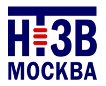 